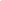 NOMINATION FORM

Please fill in the following details:Name of Nominee: Address: Phone Number(s): Email Id: Nature of Nomination:	☐ Self		☐ Other 
Nomination Statement
Please state in not more than a 1000 words, why the nominee merits consideration for the Late Shri Anupam Mishra Memorial Medal for Journalists* (Please ensure that the statement shows how the work is related to the cause of river conservation/ rejuvenation, mention the names of the rivers/ river basin, sub districts, districts, states that the work is related to, highlight the hurdles faced, impacts and achievements of the effortSupporting DocumentsFor Print journalist (including online media) - Please upload 5 articles/publications by the nominee on the subject showing the impact on the society. 
For TV/ radio reporters/ producers/ documentary filmmakers - Please upload or send links to at least 5 audio or video clips and evidence regarding impact.
Details of rivers and issues highlighted through the work: 

Provide list all honours and awards previously received by the Nominee: 
Referee DetailsReferee 1 (Name, Contact Number, Email Id): 
Referee 2 (Name, Contact Number, Email Id): 
Referee 3 (Name, Contact Number, Email Id): 
Any additional details you may like to mention? 
Name, address and phone number of the nominator: 